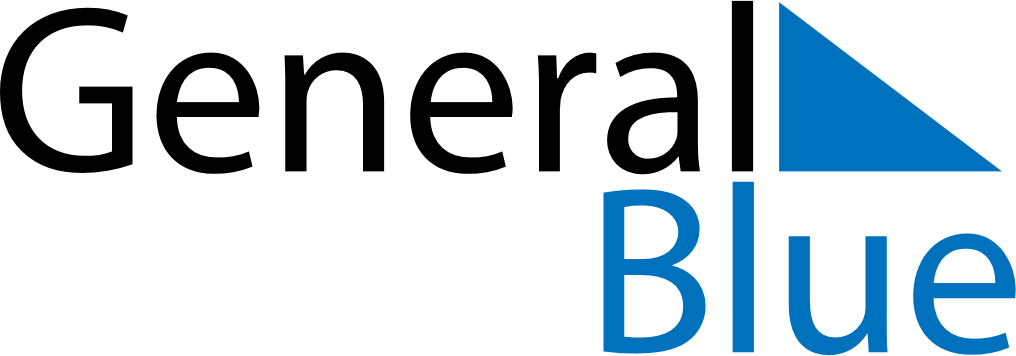 2026 – Q3Japan  2026 – Q3Japan  2026 – Q3Japan  2026 – Q3Japan  2026 – Q3Japan  JulyJulyJulyJulyJulyJulyJulyMONTUEWEDTHUFRISATSUN12345678910111213141516171819202122232425262728293031AugustAugustAugustAugustAugustAugustAugustMONTUEWEDTHUFRISATSUN12345678910111213141516171819202122232425262728293031SeptemberSeptemberSeptemberSeptemberSeptemberSeptemberSeptemberMONTUEWEDTHUFRISATSUN123456789101112131415161718192021222324252627282930Jul 20: Marine DayAug 11: Mountain DaySep 21: Respect-for-the-Aged DaySep 22: Citizens’ HolidaySep 23: Autumnal Equinox Day